ЕКОНОМСКИ ФАКУЛТЕТ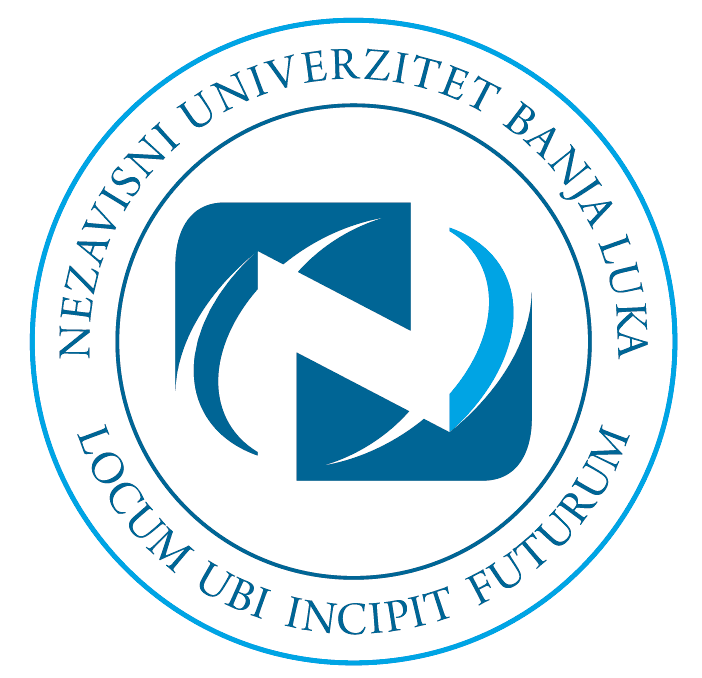 СЕПТЕМБАРСКИ ИСПИТНИ РОК 2021/22.ГОДИНЕНапомена: Сви термини септембарског испитног рока су подложни промјенама, обавјештење о евентуалној измјени ће бити благовремено објављено.Р.брИме и презиме професораДатумТерминДатум1.Проф.др Зоран Калинић7.9.2022.11.0021.9.2022.2.Проф.др Жељко Војиновић12.9.2022.15.0027.9.2022.3.Проф.др Драган Вукасовић12.9.2022.11.0020.9.2022.4.Доц.др Срђан Шупут13.9.2022.16.0027.9.2022.5.Проф.др Слободан С. Жупљанин5.9.2022.12.0019.9.2022.6.Проф.др Младенка Балабан10.9.2022.9.00/16.0030.9.2022.7.Проф. др Бранка Марковић7.9.2022.13.0021.9.2022.8.Проф.др Маринко Маркић8.9.2022.12.0022.9.2022.9.Проф.др Мирјана Стојановић 15.9.2022.16.00-10.Мр Чедомир Кнежевић29.9.2022.13.0019.9.2022.11.Проф.др Миломир Мартић30.8.2022.10.0015.9.2022.12.Доц.др Далибор Дончић15.9.2022.16.0029.9.2022.13.Доц.др Саша Чекрлија5.9.2022.16.0012.9.2022.14.Доц.др Младен Бубоњић9.9.2022.12.0023.9.2022.15.Проф.др Јагода Петровић8.9.2022.16.0021.9.2022.16.Проф.др Слободан Пешевић6.9.2022.15.3020.9.2022.17.Доц.др Ружица Ђервида13.9.2022.13.0027.9.2022.18.Доц.др Милош Грујић2.9.2022.16.0017.9.2022.19.Проф.др Крстан Боројевић12.9.2022.11.0026.9.2022.20.Доц.др Зоран Ђуричић7.9.2022.16.0028.9.2022.21.Проф.др Тешо Ристић20.9.2022.12.0031.9.2022.22.Проф.др Срђа Поповић9.9.2022.10.0023.9.2022.